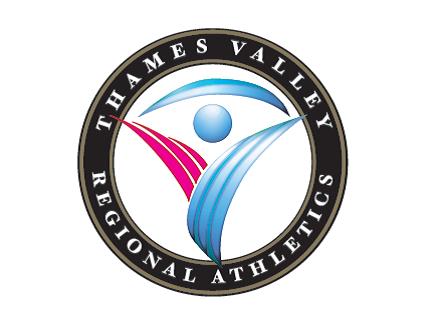 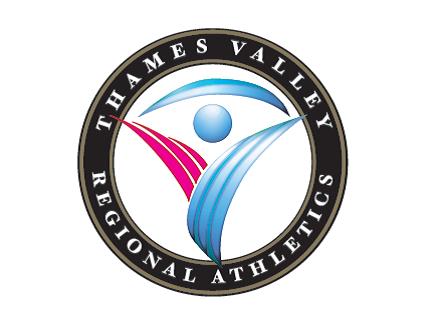 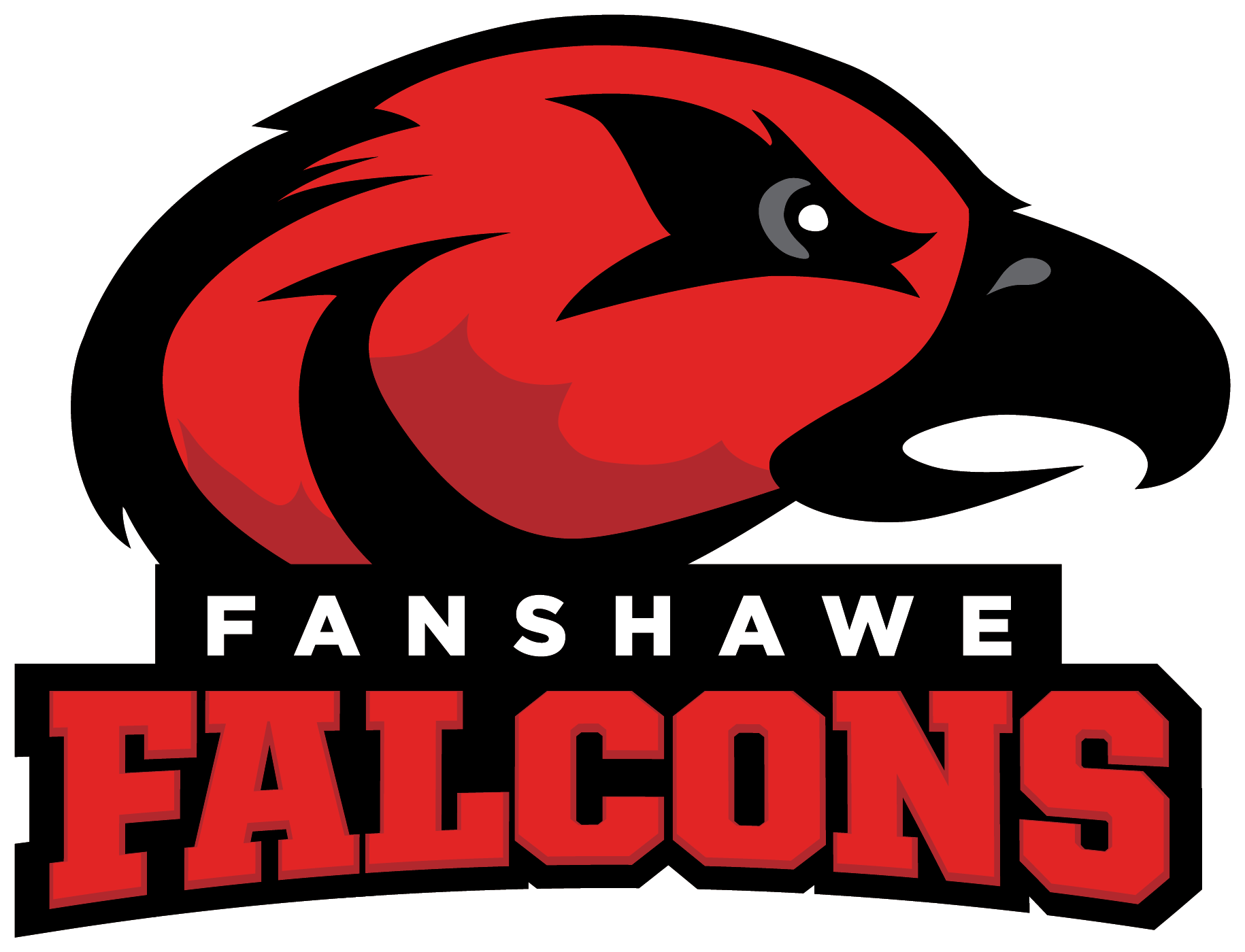 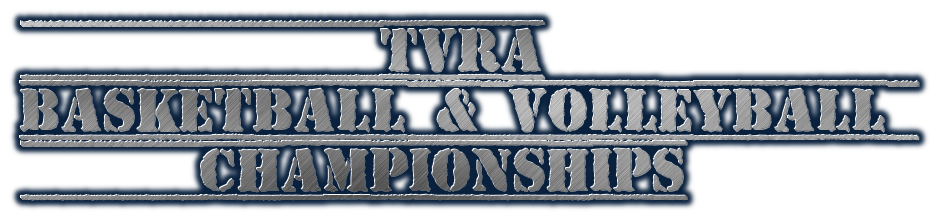 Wednesday, Nov. 7Wednesday, Nov. 7Thursday, Nov. 8Thursday, Nov. 8Friday, Nov. 9Friday, Nov. 9Gym 1/2Main gymGym 3Small gymGym 1/2Main gymGym 3Small gymGym 1/2Main gymGym 3Small gymSouth vs. MontcalmJR BBALL10:30 amNorth Midd vs. WestminsterJR VBALL10:30 amLDA ‘A’JR BBALL11 amLDA ‘AA’JR BBALL11:30 amTVDSB ‘AAA’JR VBALL11 amLDA ‘A’JR VBALL11:30 amNorth Midd vs. Westminster JR BBALL12:30 pmSouth vs. Montcalm JR VBALL12:30 pmLDA ‘A’SR BBALL1 pmLDA ‘A’SR VBALL1 pmLDA ‘AA’JR VBALL1:30 pmSouth vs MontcalmSR BBALL2:30 pmNorth Midd vs. Westminster    SR VBALL2:30 pmTVDSB ‘AAA’JR BBALL3 pmSouth vs. MontcalmSR VBALL3 pmFanshawe Varsity GameFanshawe Varsity GameLDA ‘AA’SR BBALL5 pmLDA ‘AA’SR VBALL5 pmFanshawe Varsity GameFanshawe Varsity GameTVDSB ‘AAA’SR BBALL7 pmTVDSB ‘AAA’SR VBALL7 pm